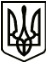 УкраїнаМЕНСЬКА МІСЬКА РАДАЧернігівська область(третя сесія восьмого скликання) РІШЕННЯ19 лютого 2021 року	№ 52Про внесення змін до договору оренди невитребуваних земельних часток (паїв) на території Менської міської територіальної громади (за межами с. Величківка)Розглянувши звернення голови фермерського господарства «Шанс-2006» М.Ф.Дорошенка щодо внесення змін до договору оренди невитребуваних земельних часток (паїв) від 09.02.2018 року, укладеного на земельні ділянки загальною площею 24,9707 га, між Менською райдержадміністрацією та ФГ «Шанс-2006», керуючись Законом України «Про внесення змін до деяких законодавчих актів України щодо вирішення питання колективної власності на землю, удосконалення правил землекористування у масивах земель сільськогосподарського призначення, запобігання рейдерству та стимулювання зрошення в Україні», Законом України «Про порядок виділення в натурі (на місцевості) земельних ділянок власникам земельних часток (паїв)», ст. 1481 Земельного кодексу України, Законом України «Про оренду землі», та п. 34 ч. 1 ст. 26 Закону України «Про місцеве самоврядування в Україні», враховуючи рішення 40 сесії 7 скликання Менської міської ради № 257 від 10 липня 2020 року «Про затвердження ставок орендної плати за земельні ділянки», Менська міська радаВИРІШИЛА:Змінити сторону укладання Договорів оренди невитребуваних земельних часток (паїв) від 09 лютого 2018 року на земельні ділянки загальною площею 24,9707 га, укладеного між Менською райдержадміністрацією та ФГ «Шанс-2006», визначивши орендодавцем Менську міську раду.Орендну плату за користування невитребуваними земельними ділянками (паями), встановити в розмірі 8% від загальнонаціональної нормативної грошової оцінки земель сільськогосподарського призначення в рік, відповідно до п.1 та п.3 рішення 40 сесії 7 скликання Менської міської ради №  257 від 10 липня 2020 року, яка повинна сплачуватись в строки передбачені чинним законодавством.Доручити міському голові Г.А.Примакову  укласти додаткову угоду про внесення змін до договору оренди невитребуваних земельних часток (паїв) від 09.02.2018 укладеного між Менською райдержадміністрацією та ФГ «Шанс-2006».4.	Контроль за виконанням рішення покласти на постійну комісію з питань містобудування, будівництва, земельних відносин та охорони природи.Міський голова	Г.А. Примаков